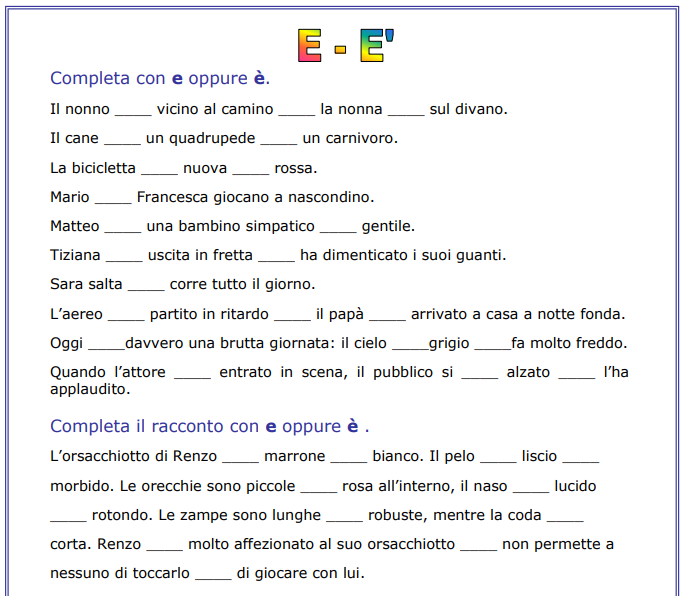 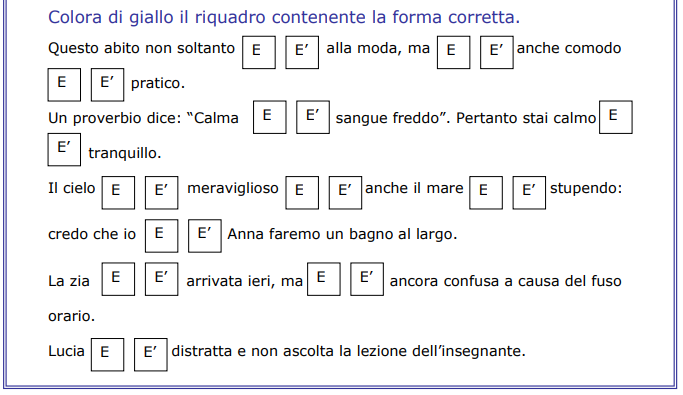 ± Completa con è o e. ___ inverno, il freddo ___ intenso ___ cade la neve. Che ora ___ ? Il Po ___ il più lungo fiume d'Italia ___ nasce dal Monviso. Oggi ___ sabato o domenica? Francesco ___ caduto ___ si ferito la fronte ___ il naso. L'oca ___ un uccello palmipede. Sparta ___ Atene erano famose città della Grecia antica. "Guardie ___ ladri" ___ il mio gioco preferito. ___ tardi ___ devo affrettarmi verso la scuola. Romolo ___ Remo, secondo la leggenda, furono allattati da una lupa. La sequoia ___ un albero ___ raggiunge altezze eccezionali. Carlo ___ rientrato in casa  rosso ___ accaldato. Le Alpi ___ gli Appennini sono le principali catene montuose italiane. Il delfino ___ un abilissimo nuotatore, capace di salti ___ tuffi da acrobata.Metti negli spazi è o e.1. Marco___Lucia sono amici.2. La mucca___un mammifero___vive nelle fattorie.3. Mamma___bella___sa fare tante cose.4. Cecilia___al mare___fa il bagno.5. Carlotta___in montagna___scia sulla neve.6. Matilde___con la mamma___fa la spesa.7. Vincenzo___affettuoso___sa giocare bene a pallone.8. Francesco___Mirko sono compagni di classe___fanno insieme i compiti.9. Babbo Natale___un signore con la barba___porta i regali ai bambini.10. Cenerentola___una principessa___vive nel castello